Звук Ш
Логопедический стишок № 1


К Чебурашке в чашку
Шлепнулась букашка,
Добрый Чебурашка
Вытащил букашку,
Положил букашку
Сохнуть на бумажку.
Высохла букашка,
Поднялась с бумажки
И снова чебурахнулась
В чашку к Чебурашке.

Звук Л
Логопедический стишок №2

Лунный свет голубой
Спать ослу не давал,
Сел осел на валун
И зевал и зевал…
И случайно осел проглотил вдруг луну,
Улыбнулся, вздохнул –
И спокойно уснул.

Звук Р
Логопедический стишок №3

Злые крысы
Грызли крышу,
Но пришел котенок рыжий, крысы в дыры убежали
И от страха там дрожали.

Хрюша – поросенок
Хрюкает спросонок:
Хрюк да хрюк! Хрюк да хрюк!
– подавайте мне урюк!
Поросенок Хрюша,
До того, как покушать,
Ты возьми-ка мыло,
Да умой-ка рыло!

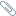 Звуки С Ц
Логопедический стишок №4

Забрели к нам в детский сад
Десять маленьких цыплят.
Завела их с улицы
Пестренькая курица.
Миленькая курица, ты ошиблась улицей,
Это детский сад.
Но не для цыплят!

Логопедический стишок №5

СЫ — ЗЫ СЫ — ЗЫ СТАЛО СКУЧНО БЕЗ КОЗЫ
СЕ — ЗЕ СЕ — ЗЕ Я НАРВАЛ ТРАВЫ КОЗЕ и т.д.
РИ — ЛИ РИ — ЛИ ПРИЛЕТЕЛИ ЖУРАВЛИ и т.д.
ША — ЖА ША — ЖА МЫ НАШЛИ В ТРАВЕ ЕЖА и т.д.

ЩЕ-ЧЕ ЩЕ — ЧЕ ГРЯЗЬ У МИШКИ НА ПЛЕЧЕ и т.д.
ЖИ — ШИ ЖИ — ШИ КАК КОНФЕТКИ ХОРОШИ и т.д.
ЗУ — СУ ЗУ — СУ НЕ ПУСКАЮТ В ДОМ ЛИСУ и т.д.
ЛА — РА ЛА — РА НА ГОРЕ СТОИТ ГОРА и т. д.

Чередование согласных П — Б:

ПУ — БУ — ПУ — БУ СИДИТ ФИЛИН НА ДУБУ,
ПА — БА ПА — БА А ПОД ДУБОМ ЕСТЬ ИЗБА.
ПЫ — БЫ ПЫ — БЫ КУРЬИ НОЖКИ У ИЗБЫ,
ПЕ — БЕ ПЕ — БЕ ТА ИЗБА ИДЁТ К ТЕБЕ.

Чередование согласных Т — Д:
ТЫ — ДЫ ТЫ — ДЫ Я НАШЁЛ ТВОИ СЛЕДЫ.
ТЕ — ДЕ ТЕ — ДЕ ТОЛЬКО НЕТ ТЕБЯ НИГДЕ.
ТУ — ДУ ТУ — ДУ А Я С ДУДОЧКОЙ ИДУ.
ТИ — ДИ ТИ — ДИ ПОСКОРЕЕ ПРИХОДИ.

Логопедический стишок №6

Не понять никак нам Дашу,
Ведь во рту у Даши каша.
Но не гречка и не плов -
Эта каша-то из слов!

Логопедический стишок №7

Любит буква «Р» тигрёнка -
С детства он её рычит.
Любит буква «Р» рыбёшку -
Лучше всех её… молчит.

Логопедический стишок №8

Букву «Р» наш поросёнок
Громко хрюкает с пелёнок.
Буду крепко с ним дружить -
«Р» поможет мне учить.

Логопедический стишок №9

На уроки к логопеду
Аж вприпрыжку я бегу:
Ведь учительнице строгой
Показать язык смогу!

Логопедический стишок №10

Должен каждый офицер
Говорить отлично «Р»!
Ведь иначе он солдат
Не построит в ровный ряд.
(Команды: «Смирно!», «Равняйся!», «Стройся!», Рассчитаться по порядку!»)

Логопедический стишок №11

Депутату иль певцу
Быть картавым не к лицу.
Не давай хлеб пародистам,
Говорить учись ты чисто.

Логопедический стишок №12

Мы расселись по порядку,
Дружно делаем зарядку,
Не ногами, не руками,
А своими… язычками.

Логопедический стишок №13

Вчерашний град
Повредил виноград.

Логопедический стишок №14

Редиску в окрошку
Режет Серёжка.

Логопедический стишок №15

А в подарке у Марины
Три огромных мандарина.

Логопедический стишок №16

Тигр и рысь — родня для киски,
Репа, редька — для редиски.

Логопедический стишок №17

Артур на портрете
В бордовом берете.

Логопедический стишок №18

У крысы в норке
Сырные корки.

Логопедический стишок №19

Тридцать три огромных рака,
Все в нарядных красных фраках.

Логопедический стишок №20

Рожь яровая -
Культура зерновая.

Логопедический стишок №21

У принцессы у Арины
На кровати три перины.

Логопедический стишок №22

Поздравили мы Иру
По радиоэфиру.

Логопедический стишок №23

Папиросы, сигареты
Для ребят всех под запретом.

Логопедический стишок №24

Прорубь в пруду –
Рыбачить приду.

Логопедический стишок №25

Борька наш нырнул бобром,
А вот Ромка — топором.

Логопедический стишок №26

Шофёр спозаранку
Крутит «баранку».

Логопедический стишок №27

Кудрявый рыжий Юра
Гордится шевелюрой.

Логопедический стишок №28

Радиоконструктор
Придумал репродуктор.

Логопедический стишок №29

Горячий призыв к народу:
Берегите родную природу!

Логопедический стишок №30

На праздник придём нарядными,
Опрятными и аккуратными.

Логопедический стишок №31

Кроссворды и шарады
Разгадывать мы рады.

Логопедический стишок №32

Корректировать я рад
Речевой свой аппарат.

Логопедический стишок №33

Приобрёл Артур
В Европу тур.

Логопедический стишок №34

Прохор и Варвара –
Прекрасная пара.

Логопедический стишок №35

Гарантировал повар в трактире
Макароны на гарнир Ире.

Логопедический стишок №36

А в руках у детворы
Разноцветные шары.

Логопедический стишок №37

Стар ворон репертуар:
Утром, вечером – всё КАРРР!

Логопедический стишок №38

В нашем озере Андрей
Тридцать выловил угрей.
Жарь, копти их и вари –
Очень вкусные угри.

Логопедический стишок №39

Чтобы ядро из ореха добыть, (Р, С)
Нужно его скорлупу раскусить.

Логопедический стишок №40

Берёзы бобр грызёт зубами, (Р, З)
Как будто острыми резцами.

Логопедический стишок №41

Ананасы на сосне
Света видела во сне.

Логопедический стишок №42

Просит Сашу киска:
«Поделись сосиской!»

Логопедический стишок №43

Гусь искупался,
Но сух остался.

Логопедический стишок №44

В саду средь ветвей
Свистит соловей.

Логопедический стишок №45

Я старалась, я старалась -
За посылку расписалась.

Логопедический стишок №46

С осины осенней (С, Л)
Слетел лист последний.

Логопедический стишок №47

Соблюдается совой
Распорядок часовой.

Логопедический стишок №48

Больную Колькину коленку

Зелёнкой колкой лечит Ленка.

Логопедический стишок №49

Пуделя Мальвины

Слепила я из глины.

Логопедический стишок №50

Апельсин делю на дольки

Для Алины и для Кольки.